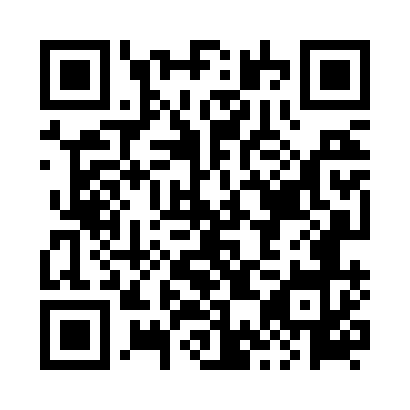 Prayer times for Zamianowo, PolandWed 1 May 2024 - Fri 31 May 2024High Latitude Method: Angle Based RulePrayer Calculation Method: Muslim World LeagueAsar Calculation Method: HanafiPrayer times provided by https://www.salahtimes.comDateDayFajrSunriseDhuhrAsrMaghribIsha1Wed2:174:5612:255:347:5610:222Thu2:134:5412:255:357:5810:263Fri2:124:5212:255:367:5910:304Sat2:114:5012:255:378:0110:315Sun2:114:4812:255:388:0310:326Mon2:104:4612:255:398:0410:327Tue2:094:4512:255:408:0610:338Wed2:084:4312:255:418:0810:349Thu2:084:4112:255:428:0910:3410Fri2:074:3912:255:438:1110:3511Sat2:064:3812:255:448:1310:3612Sun2:064:3612:255:458:1410:3713Mon2:054:3412:255:468:1610:3714Tue2:044:3312:255:478:1810:3815Wed2:044:3112:255:488:1910:3916Thu2:034:3012:255:498:2110:3917Fri2:024:2812:255:508:2210:4018Sat2:024:2712:255:518:2410:4119Sun2:014:2512:255:518:2510:4120Mon2:014:2412:255:528:2710:4221Tue2:004:2312:255:538:2810:4322Wed2:004:2112:255:548:3010:4323Thu1:594:2012:255:558:3110:4424Fri1:594:1912:255:568:3310:4525Sat1:584:1812:255:568:3410:4526Sun1:584:1612:265:578:3510:4627Mon1:584:1512:265:588:3710:4728Tue1:574:1412:265:598:3810:4729Wed1:574:1312:265:598:3910:4830Thu1:574:1212:266:008:4010:4831Fri1:564:1212:266:018:4110:49